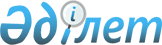 Іле ауданы бойынша қоғамдық жұмыстарды ұйымдастыру туралы
					
			Күшін жойған
			
			
		
					Алматы облысы Іле ауданы әкімдігінің 2012 жылғы 08 ақпандағы N 1-169 қаулысы. Алматы облысының Әділет департаменті Іле ауданының Әділет басқармасында 2012 жылы 06 наурызда N 2-10-153 тіркелді. Қолданылу мерзімінің аяқталуына байланысты қаулының күші жойылды - Алматы облысы Іле аудандық әкімдігінің 2013 жылғы 15 сәуірдегі N 3-678 қаулысымен      Ескерту. Қолданылу мерзімінің аяқталуына байланысты қаулының күші жойылды - Алматы облысы Іле аудандық әкімдігінің 15.04.2013 N 3-678 қаулысымен.

      РҚАО ескертпесі.

      Мәтінде авторлық орфография және пунктуация сақталған.       

Қазақстан Республикасының 2001 жылғы 23 қаңтардағы "Қазақстан Республикасындағы жергілікті мемлекеттік басқару және өзін-өзі басқару туралы" Заңының 31-бабы 1-тармағының 13)-тармақшасына, Қазақстан Республикасының 2001 жылғы 23 қаңтардағы "Халықты жұмыспен қамту туралы" Заңының 7-бабының 5)-тармақшасына және 20-бабына, Қазақстан Республикасы Үкіметінің 2001 жылғы 19 маусымдағы "Қазақстан Республикасының 2001 жылғы 23 қаңтардағы "Халықты жұмыспен қамту туралы" Заңын іске асыру жөніндегі шаралар туралы" N 836 қаулысына сәйкес аудан әкімдігі ҚАУЛЫ ЕТЕДІ:



      1. Қоғамдық жұмыстар ұсыныс пен сұранысқа сәйкес айқындалып, жұмыссыздар үшін уақытша жұмыс орнын ашу жолымен ұйымдастырылсын.



      2. Ұйымдардың тізбелері, қоғамдық жұмыстардың түрлері, көлемі мен нақты жағдайлары, қатысушылардың еңбегіне төленетін ақының мөлшері және оларды қаржыландыру көзі қосымшаға сәйкес бекітілсін.



      3 . Іле ауданы әкімдігінің 2010 жылғы 24 желтоқсандағы "Іле ауданы бойынша 2011 жылы қоғамдық жұмыс істейтін мекемелердің тізбесі және қаржыландыру көздерін бекіту туралы" N 11-1942 қаулысының (2010 жылы 31 желтоқсанда нормативтік құқықтық актілерді мемлекеттік тіркеудің Тізіліміне 2-10-138 енгізілген, 2011 жылғы 14 қаңтардағы "Іле таңы" газетінде N 3 санында жарияланған) күші жойылды деп танылсын.



      4. Осы қаулының орындалуын бақылау (әлеуметтік саланың мәселелерін) жетекшілік ететін аудан әкімінің орынбасарына жүктелсін.



      5. Осы қаулы алғаш ресми жарияланғаннан кейін күнтізбелік он күн өткен соң қолданысқа енгізіледі.      Аудан әкімі                                Б. Абдулдаев      КЕЛІСІЛДІ:      Аудандық жұмыспен қамту

      және әлеуметтік бағдарламалар

      бөлімі бастығы                             Құматаев Нұрлан Орынбасарұлы

      08 ақпан 2012 жыл      Іле аудандық қорғаныс

      істері жөніндегі

      бөлім бастығы                              Аширбаев Нұрғанат Өксіханұлы

      08 ақпан 2012 жыл

Іле ауданы әкімдігінің

2012 жылғы 08 ақпандағы

"Іле ауданы бойынша

2012 жылы қоғамдық жұмыстарды

ұйымдастыру туралы" N 1-169

қаулысымен бекітілген

қосымша 

Ұйымдардың 2012 жылға арналған тізбелері, қоғамдық жұмыстардың

түрлері, көлемі мен

нақты жағдайлары, қатысушылардың еңбегіне төленетін ақының

мөлшері және оларды қаржыландыру көзі
					© 2012. Қазақстан Республикасы Әділет министрлігінің «Қазақстан Республикасының Заңнама және құқықтық ақпарат институты» ШЖҚ РМК
				NҰйымдардың

тізбелеріҚоғамдық

жұмыстардың

түрлеріКөлемі мен

нақты

жағдайларыҚатысушы-

лардың

еңбегіне

төленетін

ақының

мөлшеріҚаржылан-

дыру

көзі1Кенттік

ауылдық

округтеріЖергілікті

мекендердің

аумағын

тазартуға

тұрғын үй

коммуналдық

шаруашылығына

санитарлық

тазалау

жұмыстарына

көмек көрсету;

Аймақтық

экологиялық

сауықтыруға

көмек

(көгалдандыру

және көркейту,

экологиялық

жағдайды

жақсарту,

ағаштар мен жол

жиегіндегі

қоршауларды

әктеу, су

арықтарын

тазарту,

қалпына

келтіру,

ағаштарды кесу,

көшеттер

отырғызу және

оларды күтуге

көмектесу);

Халықтың

әлеуметтік

карталарының

базасын

жаңартуға көмек

(шаруашылық

кітаптарымен

жұмыс);

Халыққа

әлеуметтік

жәрдемақыларды

(тұрғын үй

көмегін, 18

жасқа дейінгі

балалар

жәрдемақысын,

мемлекеттік

атаулы көмек)

алуға құжаттар

дайындауға

көмек көрсету

және кеңес

беру;

регионалдық

қоғамдық

іс-шараларды

өткізуге көмек

көрсету (сайлау

компаниясы, мал

санағы, т.б);

Әлеуметтік

мәдениет

орталықтарын

қайта жөндеуге,

жаңартуға

құрылыс

жұмыстарына,

күрделі

жөндеуге көмек

көрсету;

Жол салу және

жөндеу, су

құбырлары және

басқа да

коммуникация-

ларды жүргізу

жұмыстарына

көмек көрсету;

Бас

бостандығынан

айыру

орындарынан

босанып келген

және панасыз

адамдарға

әлеуметтік

бейімделуге

көмек көрсету;

Мемлекеттік

Зейнетақы төлеу

Орталығындағы

зейнеткерлердің

құжаттарын

ретке келтіруге

көмек көрсету;

Оралмандарға

консультациялық

көмек көрсету;

Ауылшаруашылық

зиянкестермен

күресуге көмек

көрсету.Қоғамдық

жұмысты толық

емес жұмыс

күні

жағдайында

және икемді

график

бойынша

ұйымдастыру

(5 күндік

толық емес

жұмыс күні, 2

күн демалыс

белгіленуі);

Толық емес

жұмыс уақыты

режимінен

(5-6 сағат);

Жұмыс орнының

жұмыс жасауға

ыңғайлы

болуы;

еңбек

қауіпсізді-

гінің сақталуы;

еңбек ақының

уақытылы

төленуі және

тағы басқа

қоғамдық

жұмыстардың

көлемі мен

нақты

жағдайлары

келісім-

шартта

анықталады.Қазақстан

Республика-

сының

заңында

белгіленген

айлық

жалақының

ең төменгі

мөлшеріндеЖергі-

лікті

бюджет2Балалар

мен

жасөспірім-

дердің

"Болашақ"

клубтары-

ның

Қоғамдық БірлестігіАудандағы елді

мекендерде

балалар мен жасөспірімдердің

үйірмесін

ұйымдастыруға

көмек көрсету.Қоғамдық

жұмысты толық

емес жұмыс

күні

жағдайында

және икемді

график

бойынша

ұйымдастыру

(5 күндік

толық емес

жұмыс күні, 2

күн демалыс

белгіленуі);

Толық емес

жұмыс уақыты

режимінен

(5-6 сағат);

Жұмыс орнының

жұмыс жасауға

ыңғайлы

болуы;

еңбек

қауіпсізді-

гінің сақталуы;

еңбек ақының

уақытылы

төленуі және

тағы басқа

қоғамдық

жұмыстардың

көлемі мен

нақты

жағдайлары

келісім-

шартта

анықталады.Қазақстан

Республика-

сының

заңында

белгіленген

айлық

жалақының

ең төменгі

мөлшеріндеЖергі-

лікті

бюджет3"Іле

ауданының

Футбол

федерация-

сы"

Қоғамдық

бірлестігіАудандағы елді

мекендерде

футболдан

балалардың аула

клубтарын

ұйымдастыруға

көмекҚоғамдық

жұмысты толық

емес жұмыс

күні

жағдайында

және икемді

график

бойынша

ұйымдастыру

(5 күндік

толық емес

жұмыс күні, 2

күн демалыс

белгіленуі);

Толық емес

жұмыс уақыты

режимінен

(5-6 сағат);

Жұмыс орнының

жұмыс жасауға

ыңғайлы

болуы;

еңбек

қауіпсізді-

гінің сақталуы;

еңбек ақының

уақтылы

төленуі және

тағы басқа

қоғамдық

жұмыстардың

көлемі мен

нақты

жағдайлары

келісім-

шартта

анықталады.Қазақстан

Республика-

сының

заңында

белгіленген

айлық

жалақының

ең төменгі

мөлшеріндеЖергі-

лікті

бюджет4"Жас

түлек"

Қоғамдық

бірлестігіЖастар клубында

диспут, шоу,

брейн-рингтер

мен

көрсетілімді

соттарды

даярлау және

өткізуге көмек

көрсету.Қоғамдық

жұмысты толық

емес жұмыс

күні

жағдайында

және икемді

график

бойынша

ұйымдастыру

(5 күндік

толық емес

жұмыс күні, 2

күн демалыс

белгіленуі);

Толық емес

жұмыс уақыты

режимінен

(5-6 сағат);

Жұмыс орнының

жұмыс жасауға

ыңғайлы

болуы;

еңбек

қауіпсізді-

гінің сақталуы;

еңбек ақының

уақытылы

төленуі және

тағы басқа

қоғамдық

жұмыстардың

көлемі мен

нақты

жағдайлары

келісім-

шартта

анықталады.Қазақстан

Республика-

сының

заңында

белгіленген

айлық

жалақының

ең төменгі

мөлшеріндеЖергі-

лікті

бюджет5Аудандық

кітапханаКітапхана қорын

жаңартуға көмек

көрсету

(кітаптарды

түптеу және

қалпына

келтіру).Қоғамдық

жұмысты толық

емес жұмыс

күні

жағдайында

және икемді

график

бойынша

ұйымдастыру

(5 күндік

толық емес

жұмыс күні, 2

күн демалыс

белгіленуі);

Толық емес

жұмыс уақыты

режимінен

(5-6 сағат);

Жұмыс орнының

жұмыс жасауға

ыңғайлы

болуы;

еңбек

қауіпсізді-

гінің сақталуы;

еңбек ақының

уақытылы

төленуі және

тағы басқа

қоғамдық

жұмыстардың

көлемі мен

нақты

жағдайлары

келісім-

шартта

анықталады.Қазақстан

Республика-

сының

заңында

белгіленген

айлық

жалақының

ең төменгі

мөлшеріндеЖергі-

лікті

бюджет6Мемлекеттік

Мекеме

жасанды

қорғаныс

тапшылығы

белгісін

алдын алу

және

күресу

жөніндегі

Алматы

облыстық

филиалыБір рет

қолданылатын

шприц тарату;

Сенім телефоны

арқылы кеңес

беру, түскен

ақпараттарды

тіркеуге

көмектесу.Қоғамдық

жұмысты толық

емес жұмыс

күні

жағдайында

және икемді

график

бойынша

ұйымдастыру

(5 күндік

толық емес

жұмыс күні, 2

күн демалыс

белгіленуі);

Толық емес

жұмыс уақыты

режимінен

(5-6 сағат);

Жұмыс орнының

жұмыс жасауға

ыңғайлы

болуы;

еңбек

қауіпсізді-

гінің сақталуы;

еңбек ақының

уақытылы

төленуі және

тағы басқа

қоғамдық

жұмыстардың

көлемі мен

нақты

жағдайлары

келісім-

шартта

анықталады.Қазақстан

Республика-

сының

заңында

белгіленген

айлық

жалақының

ең төменгі

мөлшеріндеЖергі-

лікті

бюджет7Алматы

облыстық

мұрағатының

Іле ауданы

бойынша

дербес

бөлімшесіМұрағат

қорларын

қалпына

келтіруге көмек

көрсетуҚоғамдық

жұмысты толық

емес жұмыс

күні

жағдайында

және икемді

график

бойынша

ұйымдастыру

(5 күндік

толық емес

жұмыс күні, 2

күн демалыс

белгіленуі);

Толық емес

жұмыс уақыты

режимінен

(5-6 сағат);

Жұмыс орнының

жұмыс жасауға

ыңғайлы

болуы;

еңбек

қауіпсізді-

гінің сақталуы;

еңбек ақының

уақытылы

төленуі және

тағы басқа

қоғамдық

жұмыстардың

көлемі мен

нақты

жағдайлары

келісім-

шартта

анықталады.

болады.Қазақстан

Республика-

сының

заңында

белгіленген

айлық

жалақының

ең төменгі

мөлшеріндеЖергі-

лікті

бюджет8"Аудандық

мәдениет

үйі"

Мемлекеттік

Коммуналдық

Қазыналық

мекемесіКең көлемді

мәдени шаралар

өткізуді

ұйымдастыруға

көмектесу

(аудан

көлемінде

өткізілетін

мерекелік

шараларда

сахналық

өнерлерді

ұйымдастыру,

көрсету,

үнтаспаға жазу).Қоғамдық

жұмысты толық

емес жұмыс

күні

жағдайында

және икемді

график

бойынша

ұйымдастыру

(5 күндік

толық емес

жұмыс күні, 2

күн демалыс

белгіленуі);

Толық емес

жұмыс уақыты

режимінен

(5-6 сағат);

Жұмыс орнының

жұмыс жасауға

ыңғайлы

болуы;

еңбек

қауіпсізді-

гінің сақталуы;

еңбек ақының

уақытылы

төленуі және

тағы басқа

қоғамдық

жұмыстардың

көлемі мен

нақты

жағдайлары

келісім-

шартта

анықталады.Қазақстан

Республика-

сының

заңында

белгіленген

айлық

жалақының

ең төменгі

мөлшеріндеЖергі-

лікті

бюджет9"Іле

ауданының

мәдениет

және

тілдерді

дамыту

бөлімі"

мемлекеттік

мекемесінің

"Мемлекет-

тік тілді

оқыту

орталығы"

мемлекеттік

Коммуналдық

Қазыналық

КәсіпорныМекемелер

қызметкерлеріне

Мемлекеттік

тілді,

оқып-үйренуге

және

іс-қағаздарды

жүргізуді

үйретуге көмек

көрсетуҚоғамдық

жұмысты толық

емес жұмыс

күні

жағдайында

және икемді

график

бойынша

ұйымдастыру

(5 күндік

толық емес

жұмыс күні, 2

күн демалыс

белгіленуі);

Толық емес

жұмыс уақыты

режимінен

(5-6 сағат);

Жұмыс орнының

жұмыс жасауға

ыңғайлы

болуы;

еңбек

қауіпсізді-

гінің сақталуы;

еңбек ақының

уақытылы

төленуі және

тағы басқа

қоғамдық

жұмыстардың

көлемі мен

нақты

жағдайлары

келісім-

шартта

анықталады.Қазақстан

Республика-

сының

заңында

белгіленген

айлық

жалақының

ең төменгі

мөлшеріндеЖергі-

лікті

бюджет10Іле

аудандық

қорғаныс

істері

жөніндегі

бөлімӘскерге шақыру

науқанына

көмектесу

(шақыру қағазын

тарату, және

істерін

толтыру).Қоғамдық

жұмысты толық

емес жұмыс

күні

жағдайында

және икемді

график

бойынша

ұйымдастыру

(5 күндік

толық емес

жұмыс күні, 2

күн демалыс

белгіленуі);

Толық емес

жұмыс уақыты

режимінен

(5-6 сағат);

Жұмыс орнының

жұмыс жасауға

ыңғайлы

болуы;

еңбек

қауіпсізді-

гінің сақталуы;

еңбек ақының

уақытылы

төленуі және

тағы басқа

қоғамдық

жұмыстардың

көлемі мен

нақты

жағдайлары

келісім-

шартта

анықталады.Қазақстан

Республика-

сының

заңында

белгіленген

айлық

жалақының

ең төменгі

мөлшеріндеЖергі-

лікті

бюджет